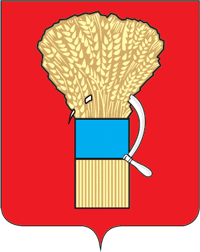 ДУМАУССУРИЙСКОГО ГОРОДСКОГО ОКРУГА Р Е Ш Е Н И Е27.11.2018                                     г.Уссурийск                                 № 907-НПАО внесении изменений в решение Думы Уссурийского городского округа от 9 июня 2010 года № 250-НПА"Об имущественной поддержке субъектов малого и среднего предпринимательства в Уссурийском городском округе"В соответствии с Федеральными законами Российской Федерации от 24 июля 2007 года № 209-ФЗ "О развитии малого и среднего предпринимательства в Российской Федерации", от 3 июля 2018 года № 185-ФЗ "О внесении изменений в отдельные законодательные акты Российской Федерации в целях расширения  имущественной поддержки субъектов малого и среднего предпринимательства" и Уставом Уссурийского городского округа, Дума Уссурийского городского округаРЕШИЛА:1. Внести в решение Думы Уссурийского городского округа от 9 июня 2010 года № 250-НПА "Об имущественной поддержке субъектов малого и среднего предпринимательства в Уссурийском городском округе" (далее –решение) следующие изменения:1) в подпункте 1.1. пункта 1 решения слова "(за исключением  имущественных прав  субъектов малого и среднего предпринимательства)" заменить словами "(за исключением права хозяйственного ведения, права оперативного управления, а также имущественных прав субъектов малого и среднего предпринимательства)";	2) в подпункте 1.2. пункта 1 решения слова "(за исключением  имущественных прав  субъектов малого и среднего предпринимательства)" заменить словами "(за исключением права хозяйственного ведения, права оперативного управления, а также имущественных прав субъектов малого и среднего предпринимательства)";	3) в Приложении  1 "Порядок формирования, ведения, обязательного опубликования перечня муниципального имущества Уссурийского городского округа, свободного от прав третьих лиц (за исключением имущественных прав субъектов малого и среднего предпринимательства), предназначенного для предоставления во владение и (или) в пользование на долгосрочной основе субъектам малого и среднего предпринимательства и организациям, образующим инфраструктуру поддержки субъектов малого и среднего предпринимательства" (далее –Порядок) к решению:	а) наименование  Порядка изложить в следующей редакции:	"Порядок формирования, ведения, обязательного опубликования перечня муниципального имущества Уссурийского городского округа, свободного от прав третьих лиц (за исключением права хозяйственного ведения, права оперативного управления, а также имущественных прав субъектов малого и среднего предпринимательства), предназначенного для предоставления во владение и (или) в пользование на долгосрочной основе субъектам малого и среднего предпринимательства и организациям, образующим инфраструктуру поддержки субъектов малого и среднего предпринимательства";	б) пункт 1 Порядка изложить в следующей редакции:"1. Порядок формирования, ведения, обязательного опубликования перечня муниципального имущества Уссурийского городского округа, свободного от прав третьих лиц (за исключением права хозяйственного ведения, права оперативного управления, а также имущественных прав субъектов малого и среднего предпринимательства), предназначенного для предоставления во владение и (или) в пользование на долгосрочной основе субъектам малого и среднего предпринимательства и организациям, образующим инфраструктуру поддержки субъектов малого и среднего предпринимательства (далее - Порядок), определяет порядок формирования, ведения, обязательного опубликования перечня муниципального имущества Уссурийского городского округа, свободного от прав третьих лиц (за исключением права хозяйственного ведения, права оперативного управления, а также имущественных прав субъектов малого и среднего предпринимательства), предназначенного для предоставления во владение и (или) в пользование на долгосрочной основе субъектам малого и среднего предпринимательства и организациям, образующим инфраструктуру поддержки субъектов малого и среднего предпринимательства (далее - перечень).";в) пункт 3 Порядка дополнить абзацем вторым следующего содержания:"Информацию о включении земельных участков в перечень предоставляет в управление  имущественных отношений управление градостроительства администрации Уссурийского городского округа (далее – управление градостроительства) в срок до 01 июля текущего года.";г) Порядок дополнить пунктом 31 следующего содержания:"31. Муниципальные унитарные предприятия и учреждения (далее – организации)  с согласия органа местного самоуправления, уполномоченного на согласование сделки с муниципальным имуществом, закрепленным на праве хозяйственного ведения или оперативного управления за  организациями, в срок до 01 июля текущего года вправе предоставить в управление имущественных отношений сведения о включении имущества, закрепленного за организациями, в перечень. Оказание имущественной поддержки субъектам малого и среднего предпринимательства и организациям, образующим инфраструктуру поддержки субъектов малого и среднего предпринимательства осуществляется организацией самостоятельно.";д) пункт 4  Порядка изложить в следующей редакции:"4. В перечень включается имущество, находящееся в собственности  Уссурийского городского округа, свободное от прав третьих лиц                              (за исключением права хозяйственного ведения, права оперативного управления, а также имущественных прав субъектов малого и среднего предпринимательства).В перечень вносятся сведения об имуществе, соответствующем следующим критериям:а) имущество свободно от прав третьих лиц (за исключением права хозяйственного ведения, права оперативного управления, а также имущественных прав субъектов малого и среднего предпринимательства);б) имущество не ограничено в обороте;в) имущество не является объектом религиозного назначения;г) имущество не является объектом незавершенного строительства;д) имущество не включено в прогнозный план (программу) приватизации имущества;е) имущество не признано аварийным и подлежащим сносу или реконструкции;ж) имущество не относится к земельным участкам, предусмотренным подпунктами 1-10,13-15, 18 и 19 пункта 8 статьи 39.11 Земельного кодекса Российской Федерации.";е) пункт 11 Порядка изложить в следующей редакции:"11. Контроль за целевым использованием имущества, включенного в перечень (за исключением земельных участков), осуществляет управление имущественных отношений. Контроль за целевым использованием земельных участков, включенных в перечень, осуществляет управление  градостроительства.";ж) в пункте 12 Порядка после слов "Управление имущественных отношений" дополнить словами ", управление градостроительства";з) наименование Приложения к Порядку изложить в следующей редакции:"Перечень муниципального имущества Уссурийского городского округа, свободного от прав третьих лиц (за исключением права хозяйственного ведения, права оперативного управления, а также имущественных прав субъектов малого и среднего предпринимательства), предназначенного для предоставления во владение и (или) в пользование на долгосрочной основе субъектам малого и среднего предпринимательства и организациям, образующим инфраструктуру поддержки субъектов малого и среднего предпринимательства";4) в Приложении 2 "Положение о порядке и условиях предоставления в аренду (в том числе льготы для субъектов малого и среднего предпринимательства, занимающихся социально значимыми видами деятельности), безвозмездное пользование включенного в перечень муниципального имущества Уссурийского городского округа, свободного от прав третьих лиц (за исключением имущественных прав субъектов малого и среднего предпринимательства), предназначенного для предоставления во владение и (или) в пользование на долгосрочной основе субъектам малого и среднего предпринимательства и организациям, образующим инфраструктуру поддержки субъектов малого и среднего предпринимательства" (далее – Положение) к решению:а) наименование  Положения  изложить в следующей редакции:"Положение о порядке и условиях предоставления в аренду (в том числе льготы для субъектов малого и среднего предпринимательства, занимающихся социально значимыми видами деятельности), безвозмездное пользование включенного в перечень муниципального имущества Уссурийского городского округа, свободного от прав третьих лиц                            (за исключением права хозяйственного ведения, права оперативного управления, а также имущественных прав субъектов малого и среднего предпринимательства), предназначенного для предоставления во владение и (или) в пользование на долгосрочной основе субъектам малого и среднего предпринимательства и организациям, образующим инфраструктуру поддержки субъектов малого и среднего предпринимательства";	б) пункт 1 Положения изложить в следующей редакции:"1. Настоящее Положение определяет порядок и условия предоставления в аренду (в том числе льготы для субъектов малого и среднего предпринимательства, занимающихся социально значимыми видами деятельности), безвозмездное пользование, объектов, включенных в перечень муниципального имущества Уссурийского городского округа, свободного от прав третьих лиц (за исключением права хозяйственного ведения, права оперативного управления, а также имущественных прав субъектов малого и среднего предпринимательства), предназначенного для предоставления во владение и (или) в пользование субъектам малого и среднего предпринимательства и организациям, образующим инфраструктуру поддержки субъектов малого и среднего предпринимательства (далее - перечень).";в) в пункте 2 Положения после слов "с соблюдением требований, установленных," дополнить словами "Земельным кодексом Российской Федерации,"; 	г) пункт 3 Положения изложить в следующей редакции:"3. Принятие решений о передаче в аренду (безвозмездное пользование), заключение, изменение, расторжение договоров аренды (безвозмездного  пользования) недвижимого имущества (за исключением земельных участков), движимого имущества, включенного в перечень, контроль за использованием такого имущества и поступлением арендной платы осуществляется управлением имущественных отношений администрации Уссурийского городского округа (далее - управление имущественных отношений) в соответствии со статьей 18  Федерального закона Российской Федерации от 24 июля 2007 года № 209-ФЗ.Принятие решений о передаче в аренду, заключение, изменение, расторжение договоров аренды земельных участков, включенных в перечень, контроль за использованием земельных участков по целевому использованию и поступлением арендной платы осуществляется управлением градостроительства администрации Уссурийского городского округа (далее – управление градостроительства) в соответствии со статьей    18  Федерального закона Российской Федерации от 24 июля 2007 года                             № 209-ФЗ.";д) в абзаце первом пункта 5 Положения  после слов "Для заключения договора аренды (безвозмездного пользования) имущества" дополнить словами "(за исключением земельных участков)";е) Положение дополнить  пунктом 51 следующего содержания:"51. Для участия в аукционе на право заключения договора аренды земельного участка, включенного в перечень, заявители декларируют свою принадлежность к субъектам малого и среднего предпринимательства путем представления в форме документа на бумажном носителе или в форме электронного документа сведений из единого реестра субъектов малого и среднего предпринимательства, либо заявляют о своем соответствии условиям отнесения к субъектам малого и среднего предпринимательства."; ж) Положение дополнить  пунктом 61 следующего содержания:"61.Предоставление земельного участка осуществляется в соответствии с гражданским законодательством и земельным законодательством.";з) в пункте 8 Положения после слов "За пользование имуществом," дополнить словами "(за исключением земельных участков),";и) в пункте 9 Положения:в абзаце первом после слов "Размер годовой арендной платы (начальная цена договора)" дополнить словами "в отношении  имущества (за исключением земельных участков), включенного в перечень,";в абзаце втором после слов "по договорам в отношении имущества" дополнить словами "(за исключением земельных участков),";к) в пункте 12 Положения после слов "договоров аренды (безвозмездного пользования)" дополнить словами "в отношении  имущества                                  (за исключением земельных участков), включенного в перечень,".2. Опубликовать настоящее решение в источнике для официального опубликования.3. Настоящее решение вступает в силу со дня его официального опубликования.Глава Уссурийского городского округа                                                             Н. Н. Рудь